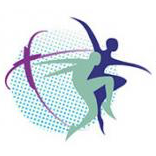 Friends of ICDF I WOULD LIKE TO BECOME A FRIEND OF THE ICDF FOUNDATIONName………………………………………………………………………………………………………………Address………………………………………………………………………………………………………… ………………………………………………………………………………………………………………………Phone…………………………………………………………..Email………………………………………Your donation is much appreciated□    I am donating via Pay Pal □    I am paying by Direct Debit to the ICDF Foundation accountBSB  082-299 										Account 15-902-8128			                  $................     for     □ General Fund 						        □ Project   □   Please debit my credit card  ○ Visa ○ Mastercard  						for  □  General Fund        						        □    Project          Name on credit card……………………………………… Amount  $.................       Card Number  ….  ....  ….   ..../  ….  ….  ….   …./ . ...  ….  …. …./…. …. …. ….       Expiry Date……/……                 